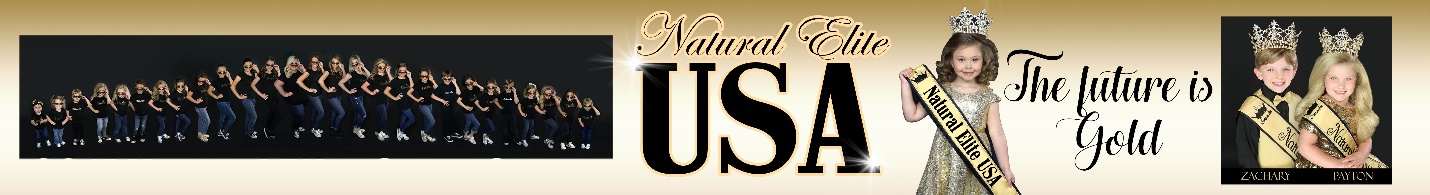 This is a Franchise Agreement for staging a local Natural Elite Preliminary/State Level PageantDirector's Name __________________ Pageant Name __ ____________________ Pageant Date _________Shipping Address ________________________________ City _______________________________           ____ State ______ Zip _________ Phone ____________________ E-mail______    ____________________________ THE LOCAL PAGEANT DIRECTOR AGREES TO THE FOLLOWING: I (We) do hereby agree to stage an official Natural Elite Local Pageant in accordance with the rules and regulations outlined in this agreement and the Natural Elite USA Director’s Agreement. The maximum area from which entries may participate is under the discretion of the State Director.I (We) do agree to purchase all crown packages from Natural Elite USA in a timely manner and agree to return unused crowns to the National Director within 10 days of pageant ending for reimbursement. All crowns must be returned in the same condition they were sent to receive reimbursement. I (We) do agree that this agreement will be received by NE USA no later than 10 days prior to the above listed pageant date and the 25% National Fee is to be received by NE USA no later than 10 days following the listed pageant date. If this agreement and/or payments for said agreement or awards product, is not received during the said time period, I agree to pay a $40.00 penalty fine to NE USA. Additionally, I (We) agree to notify NE USA of our expected pageant date immediately upon confirmation of pageant location and date. I (We) do hereby agree to pay a 25% fee for the rights to stage the aforesaid official local pageant. I further agree that I will only use official crowns purchased from NE USA and will make no substitutions or additions without prior approval from the National Directors.  I understand that it is my responsibility to find a banner vendor who is able to match the uniform design for prelims and state level pageants. I further agree to stage this local pageant in accordance with the high standards of the Natural Elite Pageant System as outlined in the Natural Elite USA Director’s Handbook. I (We) also agree to encourage all winners from my (our) official local pageant to attend the state/national finals and understand that the state director will scholarship the $50.00 national entry fees for these winners to attend the national event. I (We) do further agree to act as agent for the official Natural Elite USA Registration Department and to send a complete list of the participants and their registration information to the National pageant headquarters no later than 48 hours after the pageant. I (We) also agree to email the national office the complete pageant results (including names and addresses) no later than five (5) days after the official local pageant.I (We) further agree to hold NE USA or Natural Elite Pageants and the officers and employees of the aforementioned organizations harmless from any loss, charges, costs or expenses which may arise out of or resulting from the production of said pageant and that none of the above mentioned parties shall be responsible for accidents or injuries resulting from the staging of said pageant. The director also agrees that all information concerning the contestants, contestant mailing lists, etc. are the exclusive property of NE USA which restricts the copy and use of such records by any individual and/or organization. The director also agrees that he (she) is responsible for the security of such lists and records and acknowledges NE USA’s sole and exclusive ownership of all pageant records. NE USA AGREES TO THE FOLLOWING: NE USA agrees to grant (upon receipt of appropriate fees and a signed and valid agreement) the official sanction to stage an official Natural Elite Local Pageant to the aforesaid director for the area designated in this agreement for the pageant year in which the local pageant is staged. NE USA further agrees that the state director will accept the winners of the aforesaid pageant into the official state pageant. NE USA does further agree to provide the local pageant director with official Natural Elite Crowns, once said agreement and awards have been paid for in full. BOTH PARTIES ACKNOWLEDGE that NE USA retains exclusive rights and ownership to all official logos, symbols, artwork, licensing and royalties thereof and any use relating directly or indirectly to the words “Natural Elite” “Natural Elite Pageant” “Natural Elite USA” “NE USA” in this order or any portion or arrangement thereof and agrees to refrain from using these words or any arrangement thereof in the promotion of any similar beauty pageant or contest ad infinitum. NE USA also retains all broadcast and television rights (including but not limited to syndicated, network or local broadcasts) of all official local pageants and the use of the winners, their photographs, endorsements and personal appearances. It is further understood that NE USA reserves all motion picture and film rights to all official Natural Elite Pageants and restricts the use thereof and that the reproduction of any official Natural Elite Pageant materials (printed or otherwise) is in violation of this agreement and will revoke all staging rights of the said director.ALL CHARGESPrelim Fee to Nationals…………………………………………            25%    of    _____________ =	        _________State Fee to Nationals…………………………………………..            25%    of    _____________ =             _________State Winner Crowns #4……………………………………….      $30 each 	x ______________ =	        _________Prelim Winner Crowns  #3 …………………………………….      $25 each 	x ______________ =      	        _________State Alternate Crowns #3…..………………….…………….      $25 each 	x ______________ = 	        _________Prelim Alternate Crowns #2………………………………..       $20 each    x ______________ =             _________Royalty Contestant Crown #1……………………………….        $15 each   x ______________ =             _________   Large Over All Crown #5……………………………………….        $40 each  x_______________=              _________US SHIPPING Determined by weight of package…………………………………………………………………………………….         __________PAYMENT Send via PayPal to National Director at the following email address:	 naturalelite@yahoo.com               State/Local Director Signature: _________________________________  Date: ____________________     National Director Signature: ___________________________________  Date: ____________________    